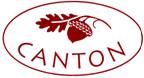          CANTON WOOD PRODUCTS COMPANY                                 365 S. Woodlawn Avenue                                 Lebanon, Kentucky  40033        Canton is the leading supplier of premium American oak wine barrels to the world. Quality Control Manager The job of Quality Control Manager is a highly focused position to ensure that the Canton Barrels and Oak alternative products manufactured meet the Company’s high quality standards, meet the customers’ expectations, and comply with the internal & external compliance standards. The Quality Control Manager develops and coordinates practices and programs necessary to meet and maintain the quality standards and reliability of the Company’s products. The Quality Control Manager will tests results against the standards and provide recommendations to attain and improve the best quality products. The Quality Control Manager will look at all phases of the operational process, from wood grading through to product shipment and delivery.The candidate must –Have a combination of education and working experienceHave supervisory experienceHave planning & organizational skillsBe quality oriented in a manufacturing environmentSend resume’ by mail, fax or email to –Canton Wood Products Company, LLCAttn: Human Resources365 S. Woodlawn Ave.Lebanon, KY  40033 (270)692-3998 faxHR@CANTONWOOD.COM